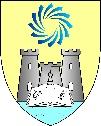 Presentation Community College: TY Booklist 2023 / 2024SubjectTextbookPublisherAdditional ItemsEnglishRubicon (2nd edition) by Hugh HolmesNovel: TBCMentor BooksA4 manuscript copies (not hardback), A4 refill pad, pens (blue, black, green & red)Irish (unless exempt)N/AA4 manuscript copy, A4 document folderMaths(If you are unsure of your level, please wait until September to discuss this with your teacher)Higher Level: Active Maths 4 Book 1 (2nd edition)Ordinary  Level: Active Maths 3 (3rd edition)FolensFolensA4 sum copy, display book (20 pockets), formula and tables book, geometry set, Casio scientific calculator fx-83GTXITN/AEarphones (not Bluetooth)French (for those taking French)On Découvre! Transition Year FrenchMentor BooksHardback notebookGerman (for those taking German)Los geht’sCJ FallonItalian (for those taking Italian)Italian Verb Drills 3rd edition (Paola Nanni-Tate). It is recommended to purchase this at ‘The Book Haven’ in KnocklyonMcGraw Hill EducationDictionary, keep books from Junior Cycle (Giro d’Italia 1 & 2)Home EconomicsN/A€7 to be paid to teachers to cover the cost of cleaning equipment and basic ingredients. Please purchase a large lunchbox.ArtA4 sketchpadPencilsReligionN/AA4 Manuscript copySPHEN/AManuscript copy